ВП «Лозуватська гімназія Вишнівського ліцею Вишнівськоїселищної ради  Дніпропетровської області»                             Методична  розробка     Проєктна робота при використанні  різних типів    аналізу художнього твору на уроках зарубіжної                                     літератури.          Вивчення  творчості Й.В.Гете в 11 класі                          Виконавець : Новікова Олена Василівна,                                               вчитель зарубіжної літератури                                              2021 рік                                               ЗМІСТАнотація  стор. 2 - 4Вступ стор. 5 - 7Основна частина  стор. 8 -403.1.Теоретичний розділ стор. 8 - 93.2.Практичний розділ стор. 10 - 40    4.  Висновки стор. 41    5.  Література стор. 42                                            1.     Анотація досвіду роботи                                       вчителя  зарубіжної літератури                           Лозуватської філії ОЗО «Вишнівський ЗЗСО»                                       Новікової  Олени  ВасилівниАктуальність проблеми, її практична значимість.        Новікова О.В. в практиці роботи  вчителем зарубіжної літератури віддає перевагу різноманітним аналізам художнього тексту. Високий професіоналізм вчителя, володіння психолого – педагогічною базою освітнього процесу ( методична розробка «Психологія сучасного школяра і структура сучасного уроку» «Всеосвіта»),  відмінне володіння прийомами аналізу  і синтезу художніх текстів( методична розробка «Ідейно – художній аналіз повісті М.В.Гоголя «Шинель» «Всеосвіта»),  володіння прийомами  римування (збірка власних поезій «Вчитель пише твір» «Джерело») гармонійно  поєднуються  із застосуванням таких складних аналізів художніх текстів, як лінгвістичний, стилістичний, компаративний і комплексний.        Банк професійних напрацювань дозволив Новіковій О.В. стати ще на одну сходинку методичного зростання. Робота за методом проєктів - це відносно високий рівень складності педагогічної діяльності, який передбачає серйозну кваліфікацію вчителя. Якщо більшість загальновідомих методів навчання вимагають наявності лише традиційних компонентів навчального процесу – вчителя, учнів і навчального матеріалу, який необхідно засвоїти, то вимоги до навчального проєкту— цілком особливі.        Актуальність : дана методична розробка дозволила  розв'язати         проблеми мотивації, створила  позитивну атмосферу навчання, навчила         дітей застосовувати свої знання на практиці для розв’язання життєвих і         особистісних  проблем.          Проєктування в загальному його розумінні - це науково обґрунтована           побудова системи параметрів майбутнього об'єкта чи якісно нового         стану існуючого проєкту прототипу передбачуваного або можливого          об'єкта стану чи процесу. Проєктування - особливий тип              інтелектуальної діяльності, відмінною особливістю якої є перспективна          орієнтація, практично спрямоване дослідження. В умовах тотальної          цифровізації даний вид роботи сприяє відродженню значення художньої         літератури в житті учнів.        Вчитель показав знання теоретичного і практичного матеріалу, вміння        поєднати всі необхідні способи для відмінно проведеного навчального        проєкту.         Практична значимість :         Представлена методична розробка становить інтерес для освітян     Вишнівської громади, має достатній опис технології реалізації в навчальному процесі. Розробка містить поради автора (коментарі) щодо реалізації проєкту під час проведення уроків зарубіжної літератури.Матеріали проєкту були використані на літературному вечорі на тему : «Золоті сторінки далеких епох». Також учні використали матеріали  на уроці інформатики - конструювали романтичні відеолистівки ( використали фрагменти літературної дуелі і літературного кафе). На уроках української літератури було проведено порівняльний аналіз  образів Маргарити та Катерини (за однойменною драмою Т. Г. Шевченка).             Дана розробка проєкту може використовуватись як елемент гурткової роботи в школі, на позакласних годинах. Також елементи розробки будуть доречними на батьківських зборах, різноманітних шкільних концертах тощо. Вчителі – словесники можуть використати даний проєкт або його елементи при вивченні творчості Й.В.Гете в 11 класі. Особливість даної методичної розробки в детальному аналізі трагедії «Фауст» з використанням уривків і цитат із тексту. Проаналізовано паралельно дві лінії : 1 – сюжетна , 2 – ідейно – художня. Учні 11 класу навчилися аналізувати художній текст : сюжетну лінію, характеристику образів, використовуючи текст художнього твору. Результати своїх літературних пошуків учні оформили у вигляді проєкту і завжди можуть звернутися до нього, коли, при вивченні вже інших творів, виникне потреба пригадати прийоми аналізу літературних творів. Стислий зміст досвіду.Дана проєктна робота має назву «Вивчення творчості Й.В.Гете в 11 класі» і розрахований на 4 уроки. За характером контактів між учасниками – проєкт  внутрішньокласний, за терміном виконання – короткостроковий.Характер координування проєтом – безпосередній (гнучкий). Уроки використовувались для координації  діяльності учасників проєктних груп, тоді як основна робота щодо збору інформації, виготовлення продукту й підготовки презентацій здійснювалася під час позакласної діяльності і вдома. Робота була спланована поетапно :визначення проблеми - проєктування (планування) - пошук інформації - продукт - презентація. Пошук інформації, яка потім була оброблена , осмислена й подана учасниками проєктних груп.      Результат проєктої частини 1 уроку - виготовлена картотека життя і     творчості Й.В.Гете в ракурсі подій і наслідків.     Результат проєктної  частии 2 уроку – створення дорожньої карти життя головного героя.     Результат проєктної частини 3 уроку  - відеосюжет про літературну дуель між силами Добра і Зла.     Результат проєктної  частини 4 уроку – написання твору – мініатюри на  тему : «Як треба кохати».В практичних частинах проєкту представлено зразки результатів досліджень учнів. Аналізуючи наданий матеріал можна сказати про високу якість оволодіння учнями теоретичним матеріалом, вміння працювати з текстом художнього твору,  працювати в мікрогрупах, знання комп’ютерної грамотності.     Навчання відбувалося природним шляхом, ненав’язливо, адже ціль – не         вивчити, а виконати завдання, отримати результат, що дійсно мотивувало       учнів. Запропонований прєкт рекомендовано для запровадження в практи-     ку роботи вчителям зарубіжної літератури, педагогам-організаторам шкіл,     класним керівникам.Завідувач Лозуватської філії                                      А.В. СОБКОГолова Вишнівської ОТГ                                           О.В. КОЛЄСНІК                                                 2.    Вступ.     У концепції НУШ передбачено виховання учнів на загальнолюдських цін -ностях та патріотизмі. Дітей ми привчаємо до відповідальності, поваги  до гі - дності власної  і державної, прав, свобод, законних інтересів, екологічної ку –льтури, доброти, милосердя, толерантності, терпимості, шанобливого ставле-ння до сім’ї. Якщо вчителю вдається під час спілкування з учнями створити атмосферу, сповнену свободи,  довіри та безпеки, це добре пасує  сучасним, активним, незалежним дітям, дозволяє  їм без сором’язливості проявляти свої творчі здібності.   Вчитель – словесник – це провідник учня до опанування високої духовності, загальної культури, естетичних смаків, це будівник критичного мислення дитини.     Діти України живуть в прекрасній країні, яка багата власною історією і пам’яттю.  Наша історія, наша культура – це наша слава і наша гордість. Але, на мою думку, наші діти мають право і  на знання світової  культури. Особис-тість є особистістю, коли має власне судження, особистість гармонійна, коли думки співпадають з діями.   Ці знання дає, в першу чергу, вчитель  зарубіжної літератури.    В  регіональній  цільовій соціальній програмі “Освіта Дніпропетровщини до 2021 року” вказано на те, що навчальний процес має стати ключовим засобом оволодіння учнівством  компетенціями сучасності і майбутнього, зокрема, базовою грамотністю, вмінням вирішувати складні завдання, розвитком особистісних якостей тощо.     Проблеми, які я вирішую в даному проєкті :           1.Автор твору – провідний герой твору.           2.Ідейно – художній аналіз твору.           3.Перлини духовності  в творі.           4.Переспіви з українською літературою.           5.Учень і художня література.           6.Дизайн виступу.           7.Взаємодія вчитель – учень, учень – учень.           8.Реклама твору.Для вирішення перелічених проблем я вибрала метод проєктів. Сучасна тотальна цифровізація не залишає ніяких шансів достукатися до дитячої душі, але справжній вчитель ніколи не здається. Об’єктом дослідження я обрала життя і творчість Й.В.Гете і його трагедію «Фауст». Чому саме цей твір ? Є твори, які допомагають краще розуміти себе і оточуючий світ, тому що в них концентрується духовний світ людства. Ці твори мають таку силу узагальнення, що зберігають інтерес і для наступних поколінь, хоч і несуть на собі відбиток свого часу.Чому обрала метод проєктів ?   Одиннадцятикласники, це вже сформовані особистості, для них тільки їхня думка важлива. Вони виражають її скрізь, і їм байдуже думка інших. Вони роблять це помпезно і зухвало. Головне, щоб було яскраво, красиво і голосно. Проєктна робота згуртовує учнів, вчить працювати в групі, прислухатись до думок однокласників. Учні вчаться приймати рішення, формулювати думки і висновки. Формуються естетичні смаки, вподобання. Результат короткотривалого проєкту видно зразу – це композиція на ватмані, або театралізований фрагмент,це відеоролик або цікава презентація. В проєкті учень проживає події разом з героєм : бореться з ним і співчуває, допомагає герою і критикує його, ототожнює вчинки героя і відсікає фальш. Проєкт - це життя автора і героя в сучасних умовах, це машина часу,що дозволяє учням приміряти на себе епоху Й.В.Гете.В нашому з учнями проєкті я головними виділила їхні почуття і переживання, їхні бажання і проблеми, їхню молодість. А проєкт допоміг реалізувати поставлену мету.Проєктна робота за часом складає 4 уроки. По формі це короткотривалі проєкти. Загальна тема «Вивчення життя і творчості Й.В.Гете». Кожен із чотирьох уроків виконує свою функцію. Урок №1 . Тема «Життєвий і творчий шлях Й.В. Гете».Учні створили алгоритм життєвого і творчого шляху поета, використовуючи ключові слова «що, чому, для чого, що це дало Гете, що це дало літературі, що це дає нам ?» Підсумок уроку : Учні навчилися знаходити і співставляти факти, навчилися прослідковувати причиннона –слідкові зв’язки.       Урок №2. Тема «У пошуках сенсу буття і призначення людини». Урок проходить у вигляді віртуальної подорожі сторінками трагедії «Фауст». Весь клас розподіляє життя Фауста на етапи. Потім формуються групи по кількості етапів. У кожного етапу своя дорожня карта. Проєктна частина уроку – це заповнення дорожньої карти певного етапу. В кінці уроку формується єдина карта життя головного героя трагедії . Заповнювати карти необхідно цитатами з твору.учні вчаться аналізувати прочитане ;намагаються відтворити ретроспективу подій твору ;використовують позитивний досвід для оцінки подій і людей.Урок №3. Тема «Фауст – Мефістофель. Проблема добра і зла в творі»Урок проходить у вигляді літературної дуелі. Клас розподіляється на прихильників Фауста і Мефістофеля. Зброя – цитати з тексту трагедії. Проєктна частина уроку – це відеосюжет про літературну дуель.учні поглиблено знайомляться із змістом трагедії;вчаться культурі спілкування під час дискусії;намагаються об’єктивно оцінювати відповіді однокласників.Урок №4. Тема «Фауст – Маргарита. Трагічне кохання».Урок проходить у вигляді літературного кафе. Учні – це герої трагедії, які  обговорюють кохання Фауста і Маргарити.Проєктна частина уроку – це написання твору – мініатюри на тему : «Як треба кохати ?»Коментар : На четвертому уроці клас оформлюється  композиціями всіх чотирьох уроків. Кожен учень може обрати любу частину і використати її для написання твору або відповіді на усному заліку. Роботу над проєктом не можна вважати ефективною без аналізу учнями ходу та результатів своєї діяльності на різних етапах його дослідження, тобто проведення рефлексії. На завершальному етапі проєкту доцільно організувати обговорення, під час якого учні матимуть змогу оцінити проєктну діяльність у цілому та особистий внесок кожного в загальну справу, виявлять недоліки діяльності та обговорять шляхи їх подолання. Матеріали проєкту ми використали на літературному вечорі на тему : «Золоті сторінки далеких епох». Також учні використали матеріали  на уроці інформатики – будували романтичні відеолистівки ( використали фрагменти літературної дуелі і літературного кафе). На уроках української літератури провели порівняльний аналіз  образів Маргарити та Катерини (за однойменною драмою Т. Г. Шевченка).Дана розробка проєкту може використовуватись як елемент гурткової роботи в школі, на позакласних годинах. Також елементи розробки будуть доречними на батьківських зборах, різноманітних шкільних концертах тощо. Вчителі – словесники можуть використати даний проект або його елементи при вивченні творчості Й.В.Гете в 11 класі.                                         3. Основна  частина                                    3.1. Теоретичний  розділІсторія виникнення  педагогічної технології «метод проєктів»Метод проєктів або проєктна технологія навчання не є принципово новим у світовій педагогіці. Ця технологія навчання виникла ще у 20-ті роки минулого сторіччя в США. Тоді метод проєктів називали також методом проблем і пов’язувався він з ідеями гуманістичного напряму у філософії й освіті, розробленими американським філософом і педагогом Дж. Дьюі та його учнем В. Кілпатріком. Дж. Дьюі пропонував будувати навчання на активній основі через діяльність учня відповідно до його особистого інтересу в цьому навчанні.Ідеї методу проєктів виникли в Росії практично паралельно з розробками американських педагогів під керівництвом російського педагога С. Т. Шацького в 1905 р. Під його керівництвом була організована група співробітників-однодумців, які намагалися активно використовувати проєктні методи в практиці викладання.У Великій Британії, США, Бельгії, Фінляндії, Німеччині та багатьох інших країнах метод проєктів здобув широкий відгук і втілення. Раціональне поєднання теоретичних знань та їх практичне використання в проєктній технології можна сформулювати тезисом: «Я знаю, навіщо мені потрібно, де і як я зможу використати все те, що я знаю».Аналіз впровадження технології у навчальний процес низки країн світу свідчить, що методологія методу проєктів стає домінуючою.Постановка проблеми у загальному вигляді. Стратегічною метою реформування і модернізації освіти в Україні є створення ефективного інноваційного освітнього середовища у навчальних закладах через впровадження найсучасніших технологій навчання. Продуктивна освіта в умовах сучасного українського соціуму виступає потужним стимулом активізації особистої творчої енергії, мотивації до продуктивної самоосвітньої діяльності, розвитку творчих здібностей особистості шляхом засобів і форм продуктивного навчання, однією з яких є метод проєктів. Пройшовши стадію еволюційних змін, метод проєктів виступає прогресивним методом освітніх технологій ХХІ століття, що спрямований на духовне та професійне становлення особистості, оволодіння нею різними способами творчої, дослідницької діяльності. Як форма продуктивного навчання він забезпечує творчий характер навчальної діяльності в процесі якої учень реалізує свої можливості у спільно досягнутому продукті. Аналіз останніх досліджень і публікацій, в яких започатковано розв’язання даної теми.Дослідження методу проєктів як засобу реалізації особистісно орієнтованого навчання спостерігається у наукових доробках Т. Башинської, Л. Ботько,Т. Волковської, С. Сисоєвої, З. Таран, О. Коперника та ін. Широкоаспектне висвітлення методу проєктів як педагогічної технології, що включає сукупність дослідницьких проблемних методів творчого спрямування, розкрито у наукових працях Є. Полат, О. Пометун, Л. Пироженко, О. Рибіної, С. Сисоєвої, та ін. Зокрема, простежується визначення методу проєктів як комплексного навчального методу (Б. Гершунський, В. Мигунов, П. Петряков, А. Карачев, Н. Матяш, Г. Селевко, С. Сисоєва та ін.); як продуктивного методу навчання (І. Бем, А. Хуторський, Й. Шнайдер). У сучасній педагогіці розкрито погляди на зміст, структуру, типологію методу проєктів, етапи проведення та специфіку застосування у навчальному процесі (К. Баханов, В. Гузєєв, А. Касперський, В. Курицина, О. Пєхота, Л. Пироженко, Є. Полат, О. Пометун, О. Савченко, Г. Селевко, Л. Сергєєва, М. Скаткіна, Е. Михайлова та ін.).  Тема методу проєктів висвітлена в статті професора В.М. Швидуна  ДАНО «Сучасні педагогічні технології», також в науковій роботі доцента Л.В.Лаврової ДАНО «Педагогічні умови застосування інноваційних технологій навчання у підготовці вчителів Нової української школи».                                   3.2. Практичний  розділ                                                   Урок №1Тема : Життєвий і творчий шлях Й.В. Гете.Мета : навчальна – ознайомити учнів з життям і творчістю видатного німецького поета і філософа Й.В. Гете, визначити його вклад в розвиток німецького і світового літературного процесу; розвивальна – розвивати навички логічного мислення, усного зв’язного мовлення, навчати готувати виступ на літературну тему, працювати з додатковою науковою та моногра-фічною літературою ; виховна – виховувати повагу до людської особистості, сприяти формуванню життєвих орієнтирів.Тип уроку : урок вивчення нового матеріалу.Форма уроку : короткотривалий проєкт.Прийоми навчання : робота в групах, порівняння, аналіз проблемного питання, бесіда.Обладнання : мультимедійний проектор, презентація, репродукції до творчості Й.В.Гете.Епіграфи :  Треба кимось бути, щоб щось створити                                                                Й.В.Гете                    Щоб писати, треба, перед усім, жити                                                                Антуан де Сент-ЕкзюперіСтруктура уроку :1.Організаційний момент.2.Перевірку домашнього завдання ( ознайомитись з біографією Й.В.Гете) проводжу в два етапи : мотиваційний і проєктна робота.Мотиваційний етап  або «малювання словесного портрета»Учням пропоную проблемне питання – Який факт з біографії Й.В.Гете вас найбільше зацікавив,чому ? Потім пропоную підібрати одне слово-код, що характеризувало б в стислій формі відповідь на проблемне питання. Учні на дошці записують сформовані слова-коди. Проводимо усну бесіду « Сильні і слабкі сторони Й.В.Гете».Потім роблю висновок : «Шановні учні, дякуючи вашим знанням до нас сьогодні завітав геній німецької літератури Й.В.Гете. Все своє життя він пропагував ідеї добра, миру, любові, гармонії (на дошці прикріплюю портрет митця). Обов’язково оголошую ті записи, які не відповідають дійсності. Обводжу їх червоною крейдою - це «двійки». В процесі роботи над проєктом дозволяю учням, які зробили помилки, змінити вислови на вірні і виправити помилки.                                               Проєктна роботаПерша частина проєктної роботи виконується на ватмані або за допомогою комп’ютера. Коментар : утворені групи учнів отримують рівноцінні завдання. Обов’язково дається час для повторення матеріалу. Якщо даний вид роботи проводиться вперше – допомагаю. Правильний вибір лідера в групах – залог успіху. Утворених груп – чотири.   Техніка виконання проєкту :  використовую прийом «ажурна пилка» (по черзі кожен учасник кожної групи, починаючи із слабіших учнів,задають питання наступній сильнішій команді. Питання вважається виконаним, коли всі групи відповіли вірно. Відповіді фіксуються на ватмані редактором).АЛГОРИТМ  ПОБУДОВИ 1 ЧАСТИНИ  ПРОЄКТАПропоную учням зайняти місця за партами по бажанню : хто впевнений, що знає матеріал на 10-12,7-9,4-6,1-3 бали. Як правило, майже всі учні займають місця, що не дозволяють учням відчувати себе не комфортно. Отже, перший крок до здобуття знань – МОТИВАЦІЯ. Я знаю, що не гірший за інших !  Перевірку розпочинаю поетапно.Коментар : 1) Пропоную зразок проєктної роботи І уроку. Якщо етапи життя і творчості Й.В.Гете на схемі зобразити в кольорі – це дасть додатковий плюс в візуальному сприйнятті проєкту. Тобто, не читаючи всю схему, можна одразу визначити сприятливі для творчості етапи життя митця.                   2) Під час роботи деякі учні запропонували виконати біографію Й.В.Гете в кольорі в вигляді веселки ( результат був несподівано дієвий, це дало великий плюс в продовженні роботи над проєктом).                   3) На ватмані інформація розміщена по періодах і згідно алгоритму :ЩО? , ЧОМУ? , ДЛЯ ЧОГО? , ЩО ЦЕ ДАЛО ДЛЯ ГЕТЕ? , ЩО ЦЕ ДАЛО  ДЛЯ  ЛІТЕРАТУРИ? , ЩО  ЦЕ  ДАЛО  НАМ?.Коментар : кожна група учнів проводить дослідження фактів з життя і творчості Й.В.Гете. Потім з опрацьованих фактів формуються бібліографічні картки, в яких подано відповіді на всі 4 групи запитань алгоритму. На 5 питання дає відповідь вчитель.                         ЗРАЗОК   СФОРМОВАНОЇ   КАРТКИ           РАННІЙ  ПЕРІОД  ЖИТТЯ  І  ТВОРЧОСТІ  Й. В. ГЕТЕ.                                                     ЩО ?                                   1 група1.Навчання в університеті давало обмежену практичну підготовку.                                               ДЛЯ ЧОГО ?                            2 група2.Відчуття повноти життя, захоплення рококо.                                    ЩО ЦЕ ДАЛО ДЛЯ ГЕТЕ ?             3 група3.Розпочав пошук справжньої освіти.                             ЩО ЦЕ ДАЛО ДЛЯ ЛІТЕРАТУРИ?      4 група4.На фоні домінуючої в Німеччині дидактичної поезії творчість Гете сприймалась як свіже незвичне явище.                              ЩО ЦЕ ДАЛО ДЛЯ НАС ?                     вчительГете звільнив поезію від пут поетичних стандартів.ЗРАЗОК  ПІДГОТОВЛЕНИХ БІОГРАФІЧНИХ  ДАНИХЗ ЖИТТЯ  Й.В. ГЕТЕ ДЛЯ ВИКОНАННЯ 1 ЧАСТИНИ                                 ПРОЄКТНОЇ   РОБОТИШТЮРМЕРСЬКИЙ ПЕРІОД ЖИТТЯ І ТВОРЧОСТІ Й. В. ГЕТЕ1.В перекладі з німецької «Буря і натиск» -гурток «Рейнських геніїв».2.Розбудити увагу і повагу до національної самобутності літератури кожного      народу.   Показати соціальну дієвість літератури.   Відстояти культ почуття.3.Змінив свої естетичні вподобання.   У творчості з’являються фольклорні мотиви, пейзажна лірика, тема     кохання.   Змінюється і антична тематика.   Звертається до міфологічних образів і сюжетів, але надає їм суб’єктивного      звучання, пронизує їх бунтарськими інтонаціями.   Напруженість естетичних пошуків поета – жартівливі фарси, пародії,     сатири – багато творів не завершених.   Писав у жанрі сентиментального роману.   Захопився національним минулим Німеччини.4.Почав писати «Фауста».5.Немає нічого ціннішого ніж любов до рідної землі, матері, до своєї країни –     вона пробуджує в людині безліч талантів.         ПЕРЕХІДНИЙ  ПЕРІОД  ЖИТТЯ  І ТВОРЧОСТІ  Й.В. ГЕТЕ1.Розчарувався в ідеалах «Бурі і натиску».2.Захопився просвітницькими ідеями.   Розвивав тему конфлікту мистецтва і матеріальних благ.3.Боротьба внутрішніх протирічь : митця, який досяг вершин людського духу і чиновника, який змушений був коритися придворному регламенту і звичаям.4.»Вільшаний король».5. Протиріччя завжди існували, їх не треба ігнорувати – треба виробити єдино правильну стратегію життя і дотримуватись її по можливості. ВЕЙМАРСЬКИЙ  ПЕРІОД  ЖИТТЯ  І  ТВОРЧОСТІ  Й.В.ГЕТЕ1.Дружба з Шиллером.2.Пропонував проголосити естетичним ідеалом мистецтво Еллади.3.Проголошував ідеали гуманності й свободи, поєднував у творах раціоналістичну ясність із тонким ліризмом.4. «Римські елегії», «Райнекс-лис».        ПІЗНІЙ  ПЕРІОД  ЖИТТЯ  І  ТВОРЧОСТІ  Й. В. ГЕТЕ1.Смерть Шиллера.2.Вводить термін всесвітня література.   Видвигає ідею спорідненості західних і східних літератур.3.Досяг зеніту майстерності і слави.4.Дав оцінку романтизму.5.Започаткував універсальну творчу манеру.   Вплив на всесвітню культуру.6.Закінчив писати «Фауст».7.Жити так, щоб пам’ять про тебе в серцях людей була безсмертна.                                                     1.                                                  ЩО?  Основні етапи життя і творчості німецького поета і драматурга Й.В.Гете (1749 – 1832).Грунтовна домашня освіта.Навчання в Лейпцигському  і Стразьбурзькому  університетах на юриста.Додаткове слухання лекцій змедицини і літератури.Десятилітня робота на службі у герцога Карла Августа.Переїзд до Італії (1786-1788).Основні етапи творчості :а) ранній (1767-1769)б) штюрмерський (1770-1775)в) перехідний г) «веймарський класицизи» (1786-1804)д)пізній період (1805-1832)                                        2.                                  ЧОМУ ?1.3.1) Зрозумів, що навчання в університеті давало обмежену практичну підготовку.1.6.б)1) Штюрмерський період в перекладі з німецької мови означає «Буря і натиск»- гурток «рейнських геніїв».1.6.в) Розчарувався в ідеалах «Бурі і натиску».1.5.Через конфлікт із герцогом і придворними.1.6.г) Дружба із Шиллером.1.6.д) Помер Шиллер.                                               3.                                    ДЛЯ  ЧОГО ?1.3. Розпочав пошук шляху справжньої освіти.1.6.б) Розбудити увагу і повагу до національної самобутності літератури кожного народу. Показати соціальну дієвість літератури. Відстояти культ почуття.1.6.в) Захопився просвітницькими ідеями. Розвивав тему конфлікту мистецтва і матеріальних благ.1.5.Захопився вивченням античної культури.1.6.г) Проголосити естетичним ідеалом життєрадісне мистецтво Еллади.1.6.д) Досягнути зеніту майстерності й слави. Ввести термін «всесвітня література».       Видвинути ідею спорідненості західних і східних літератур.                                        4.                   ЩО ЦЕ ДАЛО ДЛЯ ГЕТЕ ?1.6.а) Відчуття повноти життя, захоплення рококо.1.6.б) Змінив свої естетичні вподобання. У творчості з’являються фольклорні мотиви, пейзажна лірика, тема кохання. Змінюється й антична тематика. Гете звертається до міфологічних образів і сюжетів, але надає їм суб’єктивного звучання, пронизує їх бунтарськими інтонаціями.- Напруженість естетичних пошуків поета – жартівливі фарси, пародії, сатири – багато творів не завершених.- Писав у жанрі сентиментального роману.- Захопився національним минулим Німеччини.1.6.в) Боротьба внутрішніх протирічь: митця, який досяг вершин людського духу і чиновника, який змушений був коритися придворному регламенту й звичаям.1.5. Збагатило матеріалом для нового творчого періоду «веймарського класицизму».1.6.г) Проголошував ідеали гуманності й свободи, поєднував у творах раціоналістичну ясність із тонким ліризмом.1.6.д) Досяг зеніту майстерності й слави. Оволодів публіцистикою.                                                5.                 ЩО ЦЕ ДАЛО ДЛЯ ЛІТЕРАТУРИ ?1.3.1.6.а) На фоні домінуючої в Німеччині дидактичної поезії творчість Гете сприймалась як свіже, незвичне явище.1.6.б) Балада «Дика ружа», «Подорожній», «Побаченя й розлука», пісня подорожнього під час бурі», «Стражданя молодого Вертера», «Фауст».1.6.в) Поема «Поетичне покликання», «Вільшаний король», Нічна пісня мандрівника».1.6.г) «Римські елегії», «Райнекс-лис».1.6.д) «Західно-східний диван», «Фауст».1.6.е) Гетівська оцінка романтизму, який зароджувався на німецьких теренах. Гетівська універсальна творча манера (бароко, рококо, сентименталізм, класицизм).Вплив на всесвітню культуру.                                            6.                          ЩО ЦЕ ДАЄ НАМ ?1.6.а) Гете звільнив поезію від пут поетичних стандартів.1.6.б) Немає нічого ціннішого ніж любов до рідної землі, до своєї країни – вона пробуджує в людині безліч талантів.1.6.в) Протиріччя завжди існували, їх не треба ігнорувати – треба виробити єдинопрвильну стратегію життя і дотримуватись її по можливості.1.6.д) Жити так, щоб пам’ять в серцях людей була безсмертна.Коментар : алгоритм доповнюється в ході роботи над проєктом під час наступних уроків.Рефлексія : аналіз учнями ходу та результатів своєї  роботи.3.Оцінювання.4.Висновки.5.Домашнє завдання :   - провести журналістське розслідування на тему : « Історія створення  трагедії «Фауст»».   - прочитати І частину трагедії «Фауст».                                        Урок № 2Тема : Образ Фауста з трагедії «Фауст». Головний герой у пошуках            сенсу буття і призначення людини.Мета : Досягти розуміння учнями проблеми пошуку сенсу буття і при-           значення людини шляхом аналізу пошуків Фауста – головного           героя одноіменної трагедії через осмислення змісту твору.Структура уроку : 1.Організаційний момент.             2.Перевірка домашнього завдання шляхом проведення прес-                 конференції на тему : «Історія створення трагедії «Фауст».Коментар :- оцінюються заголовки для передовиць газет і журналів ;                  - подача матеріалу ;                  - зміст матеріалу ;                  - виготовлення листівки для заохочення масового читача до                    прочитання трагедії «Фауст».Листівки оцінюємо в два способи:  на уроці  і серед учнівської спільноти за допомогою шкільного бібліотекаря. Таким чином залучаємо більш широку аудиторію до літературного життя школи, даємо зрозуміти учням, що їхня думка важлива, що при виставленні оцінок вчитель буде враховувати їхнє рішеня. А це підштовхне до до поглибленого ознайомлення з матеріалом, що позитивно вплине не тільки на оцінки учнів, але і на їхній кругозір. Тим самим вчитель досягає мети не використавши авторитарні методи. Бо, як відомо, істина з-під палки не народжується.3.Релаксаційна хвилина.Коментар : форма проведення пресконференції передбачає витрачення учнями багато сил і емоцій. Тому доречним буде включення в структуру уроку фрагменту класичної музики. Я пропоную твори В.А.Моцарта. Успішність релаксаційної хвилинки буде залежати від того, наскільки вчитель знає кожного учня і клас в цілому. Поведінка учнів, міміка підкажуть – продовжувати, чи ні. Вчитель проживає з класом кожну хвилину, радіє кожному успіху свого учня.Душевна рівновага учнів на уроці дуже важлива, не треба на неї шкодувати часу.4.            ЗРАЗОК  2 ЧАСТИНИ  ПРОЄКТНОЇ  РОБОТИ                     «ПОДОРОЖ   НЕВІДОМИМИ МІСЦЯМИ  ЛЮДСЬКОЇ  ДУШІ»Коментар : виконання другої частини проєктної роботи вимагає знання тексту твору. Учні доповнюють розповідь вчителя цитатами з тексту. На даному етапі  роль гіда в подорожі виконує вчитель. Кінцевим результатом повинна стати створена на уроці  КАРТА ПОШУКУ СЕНСУ БУТТЯ І ПРИЗНАЧЕННЯ ЛЮДИНИ .Умови проведення другої частини  проєктної роботи :В класі утворено віртуальний маршрут життя Фауста (зупинки);Учні здійснюють подорож,переказуючи уривки з тексту і підтверджую-чи   цитатами, які прикріплюють на дорожній карті маршруту.Клас не продвигається далі маршрутом, поки зупинку не пройде кожен учасник групи.Коментар : Учні для заповнення карти можуть використовувати тільки уривки з трагедії «Фауст».КАРТА  ПОШУКУ СЕНСУ  БУТТЯ  І ПРИЗНАЧЕННЯ ЛЮДИНИЗУПИНКА 1. «ЧАРІВНИЦЯ» Поглянь на себе, друже ! Ти сильний і сміливий! Ти відважний, бадьорий і завзятий! Фауст кличе тебе за собою. І байдуже скільки тобі років – 70 чи 17. Ніколи не пізно ЖИТИ ! Так вирушаймо ж разом по сторінках безсмертного роману Й.В.Гете «Фауст».                        Знов близитесь ви, постаті туманні,                     Що вже мені з'являлися колись.                     Чи вдержу вас? Чи знову тій омані                     Мої чуття прихильно піддались?Коментар : автор ненів’язливо пропонує читачам залишити всі сумніви, які заважають жити. Перестати обожнювати примари, нездійсненні мрії, а первтілити всі не земні фантазії в реальність. Це ніколи не пізно зробити. І тоді …                           Я стрепенувсь, і сльози забриніли,                              І серце враз відтало аж до дна…                             Теперішнє здалека ледве мріє,                           А що пройшло — ізнов живе і діє.ЗУПИНКА 2 «Самоаналіз»                                 - У філософію я вник,                            До краю всіх наук дійшов —                              Уже я й лікар, і правник,                              І, на нещастя, богослов…                            Ну і до чого ж я довчивсь?                          Як дурнем був, так і лишивсь.                        - Собака, й той не став би так жити!                          -Тікай! На волю, на простір!                          - Щоб я дарма не мудрував,                              Чого не знаю, не казав,                          Щоб я збагнув почин думок                           І світу внутрішній зв'язок,                          Щоб я пізнав основ основу,                            А не кидав слова-полову…Коментар : Фауст пройшов довгий шлях в науці і пересвідчився в його примарності. Відчай Фауста такий великий, що він готовий покінчити життя самогубством.ЗУПИНКА 3 «Хто допоможе ?»                 ГОСПОДЬ                                                МЕФІСТОФЕЛЬВін поки що у мороці блукає,                               Твої чуття за цю часинуТа я вкажу йому до правди вхід                      Зазнають більше втіх, мій сину,Бо знає садівник, як деревце плекає                Ніж в цілий рік сіреньких днівЯкий від нього буде цвіт і плід.                                                       Ф                Не радує мене тих знань скарбниця,                    Що я збирав на протязі років…              Я ніби й ріс — а добре придивиться,Т              То духом я ні крихти не зміцнів;                   А               Все те, що людству випало на долю.               І глиб, і вись — все духом охоплю я,               І втіху, й біль — все в серце уберу я,               С                                               У     Близький до того духа,                                       Христос воскрес!      Що збагнеш                                                       Радуйтесь, смирнії,     А не до мене ти !                                                  Серцем покірнії,                                                                                   В іспитах вірнії, —                                                                                      Ви спасетесь!      ЗЕМНИЙ  ДУХ                                               ХОР  АНГЕЛІВКоментар : Фауста від самогубства зупиняє пісня хору ангелів, які моляться в храмі. Почувши прохання людей до Бога, Фауст починає розуміти, що те, чим він займався все життя, шукав філософський камінь, що врятує людей від страждань, виявилося однією великою дурницею – довжиною в життя. А люди як страждали, так і страждають і потребують допомоги. Думка про те, що він повинен знайти засоби, щоб скрасити життя людей і всього людства і заставляє Фауста жити   і шукати шляхи опанування смислу життя .ЗУПИНКА 4. « ПАРІ»Пролог : ЛЮДИНА ВІНЕЦЬ ПРИРОДИ, ЧИ ЇЇ  ПОМИЛКА…МефістофельТа раб то раб, а служить по-якому?І їсть, і п'є він щось не по - земному.Його думки, на безум хворі,Ширяють десь в непевній далині.То з неба б він зірвав найкращі зорі,То пив би він всі радощі земні;Та ні земля, ні далі неозоріНе вдовольнять тієї маячні.ГосподьВін поки що у мороці блукає,Та я вкажу йому до правди вхід.МефістофельТа він не ваш, я ладен закладатись!Дозвольте лиш за нього взятись,І піде він за мною вслід.ГосподьЯ згоден, спробуй його злудить,Поки живе він на землі;Хто йде вперед, той завше блудить.Коментар : Господь дозволяє Мефістофелю спробувати спокусити Фауста. Той з’являється перед  очі Фауста, щоб відвернути його від пошуку істини. А Фаусту Мефістофель потрібний, щоб отримати доступ до насолод, багатства, могутності. Фауст хоче пізнати ту частину буття, якої він сам свідомо себе лишав. Фауст хоче пройти крізь всі спокуси. Мефістофель буде йому допомагати в цьому. ЗУПИНКА 5 «Призначення людини»Пролог : Я чую вість, але утратив віру.                А чудо — віри вкохане дитя.Хай Бог пошле вам довгий вік,                Учений муж, наш рятівник!Природа не відслонить запинала,І що вона тобі від духу заховала,Того не витягнеш гвинтом і важелем.Що від батьків у спадок ти дістав,Тим користуйсь, щоб дійсно посідати.Шановний докторе, із вамиПриємно й корисно пройтись;Чимало є між нас таких,Що ваш покійний панотецьОдзволив з пазурів чуми,Поклавши пошесті кінець.А ви, ще парубком, із нимЗ села ходили до селаМіж хворих, чумних мертвяків —Не брала вас недуга зла.Показує на тебе батько сину,Юрба навкруг хвилює без упину,Застиг скрипаль і танцюрист.Ти йдеш, і всі стоять рядами,Шапкуючи, прохід дають:Ще мить — і всі навколішки впадуть,Немов перед Священними Дарами!Коментар : Любов народа до Фауста і Фауста до народу. Батько Фауста і Фауст не залишили народ під час чуми.ЗУПИНКА 6 «Пошук сенсу буття»Фауст Писання Старого Завіту                                  спочатку булоПерекладу я все для них,                                      СЛОВО Лиш той життя і волі гідний,   Хто б'ється день у день за них.Коли б побачив, що стоюЗ народом вільним в вільному краю.	потім булоТоді гукнув би до хвилини:                                    ДІЛОПостій, хвилино, гарна ти!Ніяка вічність не поглинеМої діла, мої труди!Провидячи те щасне майбуття,Вкушаю я найвищу мить життя.М е ф і с т о ф е л ьУтіхи, щастя — все йому в ненасить,Жаги ніколи спрагнений не вгасить;Бідаха рветься зупинитьПусту, благу останню мить!Боровся він зо мною скільки сил,Та час — за нас: упав старий на діл.Годинник став...Коментар : пошук сенсу життя Фауста відбувається в розвитку його особистості, розвитку його духовних начал.ЗУПИНКА 7. «СПОКУСИ».От, для початку придивися,                           
Як весело живе гульвіса:                                                 ВИНО
Йому, крім ґуль, усе бридня,
Справляє празника щодня.Жити без розмаху? Ніколи!Не призвичаюсь до лопати,                                            РОЗМАХДо спокою, до вузькості понять.Зіграєм в карти, бо нелегко,Голодному, мій сину, стій.                                             КАРТИЖиттям своїм і долеюжартуєш  !Я,як король, на вас дивлюся зверхуОсь скіпетр мій, нажаль нема корони                           НЕ МІСЦЕЯкщо між сторінок є змісту натяк,                                 КРАСИТЬТоді нам фарт, тоді нам слава.Я не твою посуду б’ю,Я під твою танцюю дудку!                                           БЕЗВОЛЬНІСТЬВ твоїй я власті кожну митьОсь зілля чарівне, візьми його для втіхиПовинен ти пропріти наскрізь,                                     ЛЮБОВНЕВся суть наливки чарівної,                                                ЗІЛЛЯ                                         Щоб тіло жаром налилось.Дивись,яка важка ця скринька,І дівчина із розуму зійде,побачивши її .                       ПРИКРАСИ
Ти матері не говори моїй,А то в монастирі мені пряма дорога.Одягнем ланцюжки, каблучки,серги                             БРЕХНЯІ ні до чого неневі перестороги.Подумайте, який святоша !Донині пане  прехороший,                                             НЕПРАВДИВІБрехливих клятв ти не давав ?                                      СВІДЧЕННЯЗупинка 8. «Кохання»О голубе, я так тебе люблю,
Що воленьку у всім твою вволю;
Для тебе я такого вже зробила,
Що більш зробить, здається, і несила.Маргарита
Мій Боже, що за чоловік!
Він думав, думав цілий вік,
А я ж — дурнісіньке дівча,
Лиш слухаю, як він навча.
О Гретхен, Гретхен, бідна ти,
І що він міг в тобі знайти?Облиш це все! А там твоя кохана
Десь сохне-в'яне од нуди,
Все виглядає милодана,
Що покохала назавжди…
Любов'ю перш так яросно бурлив ти,
Як бистрень навесні, в час танення снігів.
Любов їй в серце перелив ти,
І струмінь твій ізмеженів.
Ніж тут лісним царем бродити
По диких нетрях навмання,
Вертайся те дівча-бідня
За всю любов нагородити.І вдалині я все близький їй буду,
її повік не кину, не забуду.
Я заздрю й на розп'ятого Христа,
Коли його торкнуть її уста.Що за небесний рай — її обійми!
Нехай вона мене в них палко прийме!
Чи ж я забув її біду?
Чи ж не тинявся я бурлакою бездомним,
Недолюдком без просвітку й мети,
Неначе водоспад, що в льоті карколомнім
Шумить в зівущу хлань з жахної висоти…Що мусить буть, хай збудеться притьмом,
Нехай судьба її впаде й мене роздавить,
Нехай загинемо разом!На серці жаль,
Мій спокій зник
І вже не вернеться
Повік, повік.

Де його нема —
Могильна тьма,
І білий світ —
Зів'ялий цвіт.

В голівоньці
Журба тяжка,
На думоньці
Печаль гірка.

На серці жаль,
Мій спокій зник
І вже не вернеться
Повік, повік.

Я виглядаю
Його в вікно,
Я дожидаю
Його давно.

Ой коли б прийшов,
Хорош, ласкав,
Пройняв очима,
Словом заграв,

Посмішкою
Зачарував,
Потиснув руку,
Поцілував!

На серці жаль,
Мій спокій зник
І вже не вернеться
Повік, повік…Фауст. То ти мене впізнала враз,Як тільки ми зустрілися цей раз.Маргарита. Ви ж бачили, як очі я спустила?Фауст. І ти мені зухвальство те простила,Що я тебе так зачепив,Коли на вулиці зустрів?Маргарита. Мене тоді аж кинуло у кров,Бо зроду я ще не ходила в славі;Я думала: невже в моїй поставіНечемне щось, нахабне він знайшов,Що він до мене прямо так підходитьІ жарти, мов із дівкою, заводить!Признаюся, щось у мені в той часОзвалось в вашу користь мимовільно;Я гнівалась сама на себе сильно,Що гнівалась не дуже я на вас.Фауст. Серденько! Маргарита. Геть те лиш!Фауст. Це що? Вінок плести?Маргарита. Ні, гра така.                    Вам все на сміх звести. Фауст. Що шепчеш ти?Маргарита.  Любить – не любить…Фауст. О дивний ангел красоти!Маргарита.  Любить – не любить, любить – не любить… Любить!Фауст. Так, дитино! І це слово квіткиХай буде словом Бога. Любить!Ти знаєш, що це значить? Любить!Маргарита. Я так боюсь…Фауст. О не лякайсь! Нехай мій зір,Хай потиск рук тобі те скаже,Що словом не сказать. Зупинка 9 «Розплата»На цьому підґрунті розгортаються шукання Фаустом найвищої миті, на цьому підґрунті визрівають його сумління щодо виходу з вічного замкненого кола:Я рвуся від жаги,і в насолоді я жаги жадаю.Маргарита стала для Фауста уособленням тієї щасливої миті, про яку він мріяв. Вона — символ молодості і краси, простоти і цнотливості, чутливості й ніжності. Проте вона не наділена інтуїцією самозбереження і тому приречена на загибель. І хоча образ Маргарити узагальнюючий, проте йому властива психологічна витонченість і жертовність.Чи кохав Фауст Маргариту? Мабуть, ні. І хоча її загибель для нього є духовним спустошенням, хоча він готовий її рятувати, Маргарита в його житті була лише миттєвістю, пониклою блідою тінню. І рятувати її від самого себе Фауст не може.Ґете створив Маргариту виразною і трагічною, почуття її загострені, адже вона причетна і до отруєння матері, і до вбивства брата, і до страти своєї дитини. Тому вона божеволіє. Навіть небо змилостивилось над нею.Маргарита відчула, що Мефістофель є ворогом:Крізь маску побачила вонаМого ума приховану могутність.Але це ж можна сказати і про Фауста, в холодному погляді якого Маргарита побачила приреченість кохання.Це кохання земне.Але Фауст спромігся на кохання містичне: поринаючи за межі простору і часу, вихоплює з-поміж античних героїв образи Паріса і прекрасної Гелени. Гелена виявилась для Фаурта недосяжною, як сама краса.Його страждання за Геленою інші — він прагне недосяжного. І хоча про Гелену він говорить: "Хто взнав її — без неї жить не може!" — проте навряд чи ці почуття можна назвати коханням. І навіть поява Евфоріана — сина Фауста і Гелени — стає феєричним видінням, схожим на сон. А справжнє кохання, яке уособлювала Маргарита, здатне на прощення. І в уже іншому світі вона лине назустріч Фаустові так, як колись, — знов щаслива.Зупинка 10 «Фінал»Як злочинницю, вкинуто в тюрму на люті муки — її, миле, безталанне створіння! Аж ось до чого дійшло! Ось до чого!.. — І ти, лукавий, нікчемний духу, таїв усе від мене! — Стій тепер, стій! Ворочай скажено своїми сатанинськими вирлами! Стій наді мною нависом, осоружний! — У неволі! У безпросвітній неволі! У владі злих духів і безсердечно осудливої людськості! А ти заколихуєш тут мене відворотними розвагами, приховуєш од мене її гірке горе, — нехай гине в безпораді!Мефістофель
От і довеслували ми до того берега, де у вашого брата, людини, глузд за розум заходить. Нащо ж було вступати з нами в спілку, коли хисту нема? І літати кортить, і запаморочення боїшся? Що ж, ми до тебе набивалися чи ти до нас?ФаустЗнов жаль мене проймає незборимий,У серці знов весь біль всіх серць людських.Тут, тут вона, за мурами сирими,Карається за свій безгрішний гріх!Ти боїшся ввійти до неї?Ти страшишся вини своєї?Йди, не гайся! Смерть іде на поріг.(Кидається до замка. Зсередини чути спів).МаргаритаНема мені надії на цім світі —Впіймають скрізь, куди б я не втекла!Ой тяжко-важко ходить попідтинням,А ще до того з нечистим сумлінням…Ой тяжко-важко в чужині блукатиІ щогодини ждать розплати!Коментар : Якщо в першій частині трагедії Фауст зображений в «малому світі» його особистих переживань, то в другій частині герой виходить у великий світ. Фаусту вже не страшні житейські тривоги та негаразди. Його дух залишається незломленим.   Творче завдання . Підібрати вислови з трагедії Рефлексія : аналіз  учнями ходу та результатів своєї діяльності .5.Оціновання.6.Висновки.7.Домашнє завдання : -Вивчити поняття з теорії літератури : трагедія,композиція драматичного твору, літературний образ ;                                              - Творче завдання . Підібрати вислови з трагедії, що стали афоризмами.                                          Урок №3ТЕМА : Фауст – Мефістофель. Діалектичне вирішення проблеми добра і зла. МЕТА : Визначити композиційні прийоми, за допомогою яких Й.В. Гете досяг художньо – естетичної  цілісності трагедії «Фауст». За допомогою тексту трагедії  домогтися найбільш повного розуміння питання діалектичного вирішення проблеми добра і зла. Розвивати навички поглибленого аналізу вчинків, поведінки та характерів героїв через авторську подачу Й.В. Гете. Вдосконалювати техніку читання поетичних творів.СТРУТУРА     УРОКУ :       1. Організаційний момент.                           2. Перевірка домашнього завдання.                           3. Перевірка знань з теорії літератури.Перевірку питання «Композиція драматичного твору» проводжу, використовуючи інтерактивний прийом «Доміно».Наприклад : на столі розкладені картки з композиційними елементами трагедії «Фауст». Учні по черзі вибирають картку і прикріплюють на дошці. На картках зображені назви частин трагедії. Картки треба розмістити послідовно, відповідно до змісту твору. Також треба пояснити композиційні прийоми, якими ці частини з’єднані між собою.                                              І частина     спогади                                                                          підготовка       поета                                                                               глядача      (атора)                                                                        до сприйняття  /ПРИСВЯТА/     /ТЕАТРАЛІЗОВАНИЙ ВСТУП/        /ПРОЛОГ                    Особисті                                               форма і зміст                     мотиви                                                   мистецтваФорми і образи       народного театру                гадання                       осмислення того, що                           монолог          характери                         відбувається                                                      стика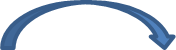 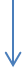 НА  НЕБІ/           /НІЧ/           /У ВОРІТ/                        / РОБОЧА  КІМНАТА/                                                   переплетіння                                     застосу -застосування вл.досвіду         сучасності і міфології                        вання                                        ІІ частина                                       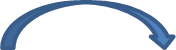        ФАУСТА/              /ПОГРІБ  АУЕРБАХА  В ЛЕЙПЦІЗІ/         /КУХ-                           трагедія                           широкий світ  спокус                                         вченого                                                                    поєднаннячаклунства                              моральні принципи                     протилежностейНЯ ВІДЬМИ/                   /КІМНАТА ГРЕТХЕН/                /ВАЛЬПУРГІЄВАОмолодження                      любов і розкаяння                          трагізм долі   Фауста                                      Гретхен                                      закоханих                                                  літературна сатира, фантастикаНІЧ/                                 ЗОЛОТЕ ВЕСІЛЛЯ ОБЕРОНА І ТИТАНІЇ /                                          розкрита масштабність зображуваних подійвнутрішні роздуми Фауста                                                 монологПОХМУРИЙ ДЕНЬ, ПОЛЕ                                             В’ЯЗНИЦЯосмислення вини за смерть                                            визначення              Гретхен                                                                    винних             пейзаж                                                              ремарки, репліки,діалогЗОБРАЖЕННЯ  ПРИРОДИ                                       ІМПЕРАТОРСЬКИЙ       забути минуле                                                                   ПАЛАЦ                                                                                        зв’язок Фауста і Єлени            опис                                                                     заклик до боротьбиХУДОЖНІ ДЕТАЛІ                                                   ВЕЛИКИЙ ДВІР ПЕРЕД                                                                                                   ПАЛАЦОМ  душевний спокій                                                      фінальна промова Фауста               ЗРАЗОК ПРОЄКТНОЇ ЧАСТИНИ 3 УРОКУФорма проведення проєктної частини – театралізація «Літературна дуель»Спосіб виконання проєкту  - створення відео сюжету.                    Діалектичне вирішення проблеми добра і зла                                           в трагедії «Фауст»Коментар №1 : по Гете Мефістофель – це не прообраз вселенського зла. Мефістофель – це половинка людської сутності, як правило, негативна. Це частина людини, яка спонукає її до змін, до прийняття рішень, до прогресу. Але, яку частину власної сутності використає людина, зале-жить тільки від неї.В першій частині трагедії життя Фауста насичене пошуками сенсу буття. Злети і падіння героя настільки емоційні, настільки реальні, що читач і сам переноситься в атмосферу дійства, і  вигадані події стають реальними. Ми розуміємо, що проблеми твору і в наш час не втратили актуальності. Так, учень сам має вибрати свій шлях в житті. Але завдання вчителя в тому, щоб вибір учня був як найменше трагедійним, оточити учня позитивними прикладами з життя реального і книжкового.    Кропітка робота з текстом твору крок за кроком наблизить учнів до усвідомлення того, що хотів сказати автор. Як і вжитті, в творі немає нічого неважливого. Слово за словом, речення за реченням - і наші учні зможуть обирати собі гідних друзів, зможуть легко адаптуватися в різних ситуаціях. Аналізуючи фрагменти твору вони закарбують в пам’яті шляхи подолання проблем героями і зможуть використати їх для з’ясування тих чи інших життєвих обставин уже в своєму реальному житті.          Коментар №2 :Детально опрацьовуємо тільки І частину трагедії, в якій Фауст бореться за життя, за кохання. Герой цікавий учням з точки зору становлення особистості. ІІ частина трагедії розкриває Фауста вже як державного діяча. Вже ніщо не в змозі затонути душевні струни героя. І не тому, що нічим, а тому, що сам Фауст вже нічого не хоче. Гете показує етапи розплати за скоєне на протязі життя. Програмою із зарубіжної літератури для 11 класу рівень стандарту оговорено, що для детального вивчення беремо І частину трагедії. Тому ІІ частину коментуємо як фінал стосунків Фауста і Мефістофеля.                                                ДУЕЛЬЗЛО                                       1 раунд                                   ДОБРО-Ладнаємо ми з Богом,                                              -Із духів запереченняІ не псуєм стосунків.                                                  лиш ти так рідкоПрекрасна риса в Бога                                               гостював у мене     Так позитивно                                                              ( Бог)   думати про чорта    (Мефістофель)Коментар : Згідно біблейської міфології диявол спочатку належав до ангелів. Диявол Люцифер, даруючи світло, ангел ранкової зірки) повстав проти Бога і був ним звергнутий з небес.Висновок : Мефістофель, в минулому учень Бога, поважає і цінує його.Рахунок:       0                              -                                          1                                                2 раундЯ преподам вам свій тріумф,                                  Іди, розшевели його,  Коли він плазувати буде ,                                     Крутися перед ним,хвилюй,  І їсти прах від башмака,                                               Дратуй його -  Як пресмикається змія,                                                 хай оживе.   Моя рідненька тьотя                                                       ( Бог)       (Мефістофель)Висновок : Бог просить Мефістофеля звільнити Фауста від пут ліні і хандри.Рахунок :            1                               -                                             0                                                        3 раундЧи гідний ти, щоб стать всесильним,                            Христос воскрес!Без докорів до сонця повернись.                                     Він все переміг:Ти рішення прийми, собой розпорядись,                       І смерть, і тлінняХай самознищенням це буде гідним.                               (Хор ангелів)                    (Фауст)Висновок : Фауст не закінчує життя самогубством. Хор ангелів відроджує його до життя.Рахунок :           0                            -                                                1                                                         4 раундНе поклоняйтесь краще ви ніколи                       Одна струна тобою править,Тим сутностям, що  мешкають                              А мною правлять дві душі.В ефірі. Найкраще вечорами затишок              Та тільки між собою ворогують.               домашній                                                                 (Фауст)                (Вагнер) Висновок : людина проживає неповторне ні для кого життя. Часом, дружні поради, не несуть в собі позитивного сенсу.Рахунок :           0                        -                                                   1                                                     5 раундЯ — частина тієї сили, що                                    Так ось почесна праця  вічно хоче зла і вічно творить благо.                         Твоя в чомуЯ дух, що заперечує усе.                                     Із всесвітом ти справитисьДо ниці : все пусте.                                                          Не зміг (Мефістофель)                                                         Так шкодиш ти йому                                                                                      Тепер в дрібницях                                                                                               (Фауст) Висновок : Стосунки добра і зла в трагедії прозорі. З’ясовано сутність кожної із сторін. Автор не налаштовує читача проти будь - кого.Рахунок :         1                        -                                                      1                                                         6 раундЗанадто я старий, щоб тільки                          Сам одягнися в шати, що пошив           забавлятись,                                              відчуєш зразу після посту,Занадто юний я ,щоб зовсім                             Що значить повнота життя !!!              не бажать                                                        (Мефістофель )               ( Фауст )    Коментар : автор пропонує Фаусту самому вирішити те, як жити.Рахунок :           1                            -                                                   1                                                     7 раундОсь входимо з тобою ми в кабак,                                   Я йду звідсіль, Гульвіси тут сидять і там і так.                                Мені набридло з гультяями Не треба нудьгувати , друже мій!                            Проводити дозвілля.Бо тут , що день, то торжество.                                            ( Фауст)              (Мефістофель) Коментар : Спокуса вином виявилася не дієвою.Рахунок :           0                                -                                                1                                                     8 раундТо не життя без відьм і грошей                                Мені б з пліч скинуть                  Кормитись тільки з рук своїх                                        років тридцятьТебе на 80 літ омолодить                                      Жить без родзинки,маячня !        Метаморфоза                                                  Не призвичаюсь до лопати,      (Мефістофель)                                                  До спокою, до вузькості                                                                                                Понять                                                                                               (Фауст)Коментар : Мефістофель пропонує Фаусту шлях до омолодження без застосування  чаклунства.Рахунок :               1                       -                                             0                                                    9    раунд Пий, пий від серця повноти,                              Я пристрастю заповненийДопоки почуття відчуєш !                                                по вінця З дияволом самим на ти                                            Я марю, я люблю ! Чи полум’я тобі боятись?                                                ( Фауст)         (Мефістофель)   Коментар : Мефістофель, за допомогою відьомського напою, намагається спокусити Фауста коханням. Фауст випиває напій.Рахунок :              1                         -                                               0                                                 10 раундО, маячня,ось з краплями флакон.                   І тільки я тебе побачу,Ти трішки їх накапай в воду…                         Готова все зробить для                 ( Фауст)                                                            тебе                                                                                      (Маргарита)Коментар : Маргарита засліплена коханням до Фауста, вбиває матір.Рахунок :            1                       -                                                  0                                             11 раундСестричко мило,                                                   Я понад міру завждиТи змити не зможеш на землі                                 безголосою булаКлейма прокляття на обличчі                                 ( Маргарита )         (Валентин)Коментар : Брат Маргарити – Валентин, гине від рук Фауста.Рахунок :            1                               -                                     0                                                12 раундВона засуджена на муки !                                              Врятована !      ( Мефістофель)                                                        (Голос з неба)Коментар : Цими словами Гете підкреслив моральність виправдання Маргарити.Рахунок :            0                           -                                        1Загальний рахунок :         7      -      7Рефлексія : аналіз  учнями ходу та результатів своєї діяльності 4.Підсумок уроку.5. Д/з. Підібрати вірші про кохання для написання творчої роботи.                                УРОК №4ТЕМА : Трагічне кохання Фауста і Маргарити.МЕТА : Розкрити суть кохання Фауста і Маргарити.Структура уроку :1.Організаційний момент.2.Перевірка домашнього завдання. Проводжу під девізом «Калейдос-коп почуттів» ( учні читають підготовлені вірші про кохання ).Коментар : Почуття кожної  людини заслуговують на повагу.                      ПРОЄКТНА ЧАСТИНА 4 УРОКУ :                  « Освідчення в коханні»  - твір –мініатюра.Форма проведення : діалог.                                                   1.Фауст                                                                    МаргаритаПробач мені, що я тебе чекав                         Напевно, я нарушила всі  Тим ранком коло огорожі.                                    Цноти,   Цю вольність не рахуй                                Що бачиш ти в мені      Мені за прикрість                                        легку   добичу                                                          2.                Вона коха, кохає !	                                     Мене він не кохає !                Ось мій світ !                                            Ні ж бо – любить !                                                         3.             Не бійсь нічого !                                           Вся тремчу !                                                        4.          Забуттям поросло все,                                 Отруїла матір я свою,                    що було.                                             і доню утопила в ставі.         Спіши ! Ми пропадаєм!                         На щастя дати думав Бог дитину                                                                                   мамі,                                                                       а ми взяли її як на біду !!!                                             5.   Ти будеш жити! Живи!                         Осуджена на віки я !          Ти мусиш жити !                             Ох ! Спасенна !!!Коментар : кохання Фауста і Маргарити. В чому трагізм ?1.Різні цілі :  для Фауста        -            один з етапів пізнання життя ;                       для Маргарити -           жити коханням. Дихати2.Різні шляхи    досягнення : для Фауста       -           спокусити ;                          для Маргарити -          віддати життя.3.Різна ступінь             відповідальності :   для Фауста -       «Что было поросло быльем»                                     для Маргарити – у смерті матері, доньки, брата                                                                   звинувачує себе.На даному етапі уроку доречним буде релаксаційна хвилинка.Спокійна, урівноважена музика спонукає учнів до роздумів. Потім пропоную учням написати твір – мініатюру на тему : «Мої поради Фаусту», та «Що я зроблю для свого кохання».4.Підсумки. Оцінки за весь проєкт. Перегляд зібраних матеріалів.5.Домашнє завдання. Підібрати малюнки, репродукції картин, які б відповідали темі кохання в трагедії «Фауст».Рефлексія : На завершальному етапі проєкту організовую обговорення, під час якого учні оцінюють проєктну діяльність у цілому та особистий внесок кожного в загальну справу, виявляють недоліки діяльності та обговорюють  шляхи їх подолання. Афоризми (крилаті вислови) з трагедії Й. В. Гете «Фауст»1. Без почуття й мистецтво все даремне. (Фауст.)
2. Шкода серцями володіти, коли немає серця в вас. (Фауст.)
3. Для правдивих мудреців не треба вишуканих слів. (Фауст.)
4. Довгий лан знання, а ми недовговічні. (Вагнер.)
5. Блаженний той, хто ще надію має. (Фауст.)
6. Всяка річ, що постає, кінець кінцем нічим стає. (Мефістофель.)
7. Я застарий, щоб тільки гратись, замолодий, щоб не бажать. (Фауст.)
8. Найменший проблиск щастя враз від злої критики погасне. (Фауст.)
9. Лиш в русі проявить себе чоловік. (Фауст.)
10. Бог сотворив цей світ як цілість. (Мефістофель.)
11. Цінуйте час — він не стоїть на місці. (Мефістофель.)
12. Теорія завжди, мій друже, сіра, / А древо жизні — золоте. (Мефістофель.)
13. У себе тільки вір, і ти доб’єшся щастя. (Мефістофель.)
14. Не може дурень зрозуміть, що щастя треба заслужить. (Мефістофель.)
15. Неначе йде за волю бороться, а придивись — дубасить раб раба. (Мефістофель.)
16. Залежим ми, кінець кінцем, від тих, кого самі створили. (Мефістофель.)
17. Лише в теперішнім знаходимо ми щастя. (Фауст.)
18. Лиш той любові жінки вартий, хто вміє захистить її. (Фауст.)
19. Де любов єднає двох, вище людське щастя там. (Єлена.)
20. Діла — це суть, а слава — тінь. (Фауст.)21. Війна чи мир — розумним треба бути / І все собі на вжиток повернути. (Мефістофель.)
22. Хто скористав нагоду — той і прав. (Мефістофель.)
23. Хто тримає владу, її саму хай має за відраду. (Фауст.)
24. Перемагає завше вмілий. (Мефістофель.)
25. Добро не знать куди спливає, коли не вмієш берегти. (Тримай.)
26. Бери, хапай, що тільки мога, В цім бачу я життя красу. (Хапай.)
27. Старі звичаї і права — все повертається в насмішку. (Мефістофель.)
28. Непослушенство й перекір мені струїли владу й мир. (Фауст.)
29. У кого сила, в того власть! (Мефістофель.)
30. Важливо що, байдуже як…. (Мефістофель.)                                          4.    Висновки.Основні досягнуті результати :Вивчення творчості Й.В. Гете в 11 класі здійснювалось :з теоретичного обґрунтування програмового матеріалу( вивчення біографії драматурга, детальне прочитання і ідейно – художній аналіз І частини трагедії «Фауст») ;практичної  роботи , що складала короткотривалий проєкт – 4 уроки.          Також учні проявили свої творчі здібності : «літературна дуель» - 3          урок, дует «Освідчення в коханні», твір –мініатюра – 4 урок.          Свої знання цифрової грамотності учні проявили в відео сюжеті до 3            уроку.            Вміння, які набули учні  під час виконання проєкту :планувати свою роботу, попередньо прораховуючи можливі результати;використовувати багато джерел інформації;самостійно збирати і накопичувати матеріал;аналізувати, співставляти факти, аргументувати свою думку;приймати рішення;установлювати соціальні контакти (розподіляти обов'язки, взаємодіяти один з одним);створювати "кінцевий продукт" - матеріальний носій проєктної діяльності .представляти створене перед аудиторією;оцінювати себе та інших.Умови реалізації методичної розробки, можливості її застосування :     Впровадження методу проєктів - це важка, але цікава робота. Для        досягнення результатів потрібна значна кількість часу, а також серйозна      самостійна робота як вчителя так і  кожного члена учнівського колективу.       Матеріал даної методичної розробки буде корисним тим вчителям –        словесникам, що тільки починають працювати з методом  прєктів на     літературній ниві. Застосувати подану методичну розробку можна як в      навчальному процесі так і в позакласній роботі.                                                  5. ЛітератураСавченко О.Я. Шкільна освіта як замовник підготовки майбутнього         вчителя / О.Я. Савченко // К., – «Рідна школа». 2007. – № 5. – С. 5–8.          2.  Аникст А. А. "Фауст" Гете . — М., 1980.     3. Басюк Ж. Боротьба добра і зла — рушійна сила розвитку світу. За           трагедією Гете "Фауст", 9 кл. // Зарубіжна література. — 2004. — №         46 (398). — С. 9—11.4. Бич В. Історія життєвих шукань Фауста // Зарубіжна література. —     2004. — № 46 (398). — С. 4—6.                                   Дякую за увагу !                                    О.В.Новікова                                      0988742109